Карточка №1 Предлагаю вам решить задачи по готовым чертежам и разгадать анаграмму. Вам требуется найти неизвестный элемент х (он выделен красным цветом). Надо решить задачу, найти номер ответа, и записать соответствующую этому номеру букву.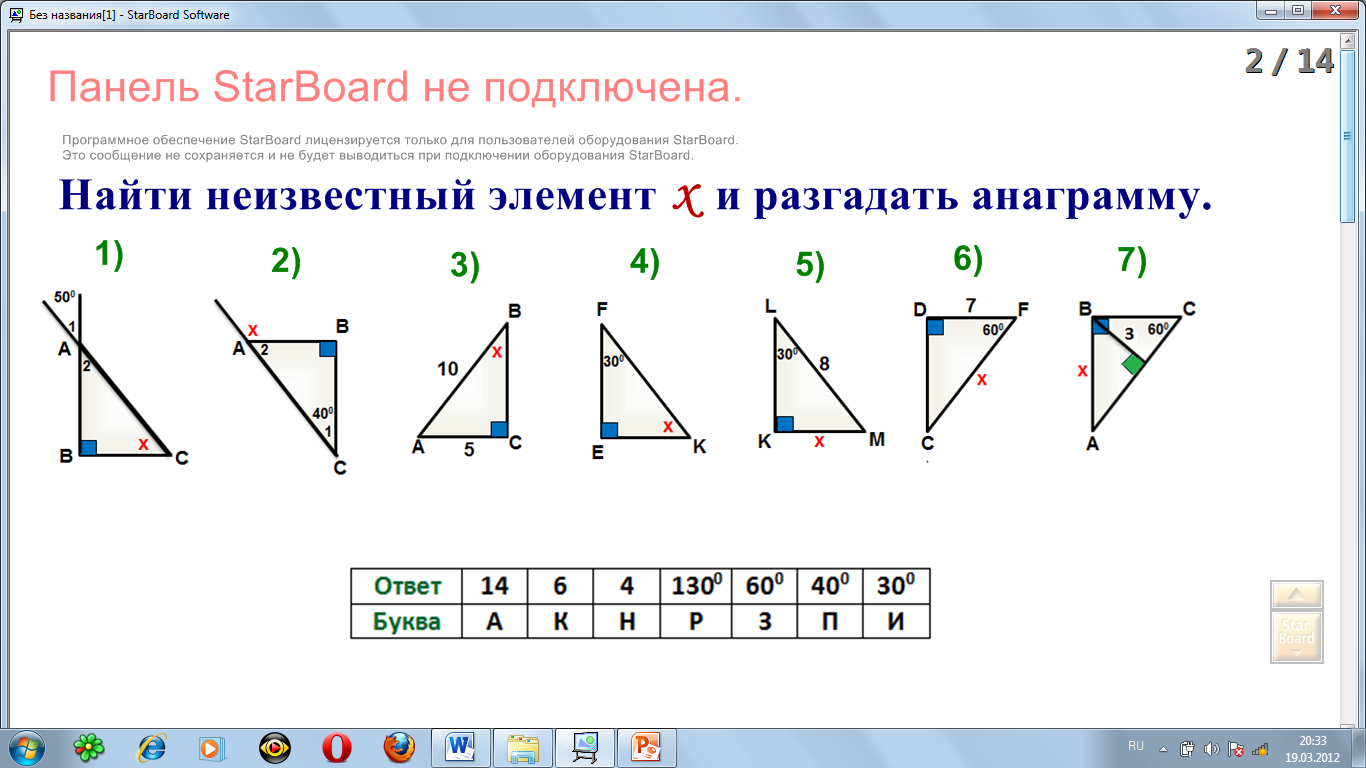 №2   Найти равные треугольники и доказать их равенство, используя признаки равенства прямоугольных треугольников.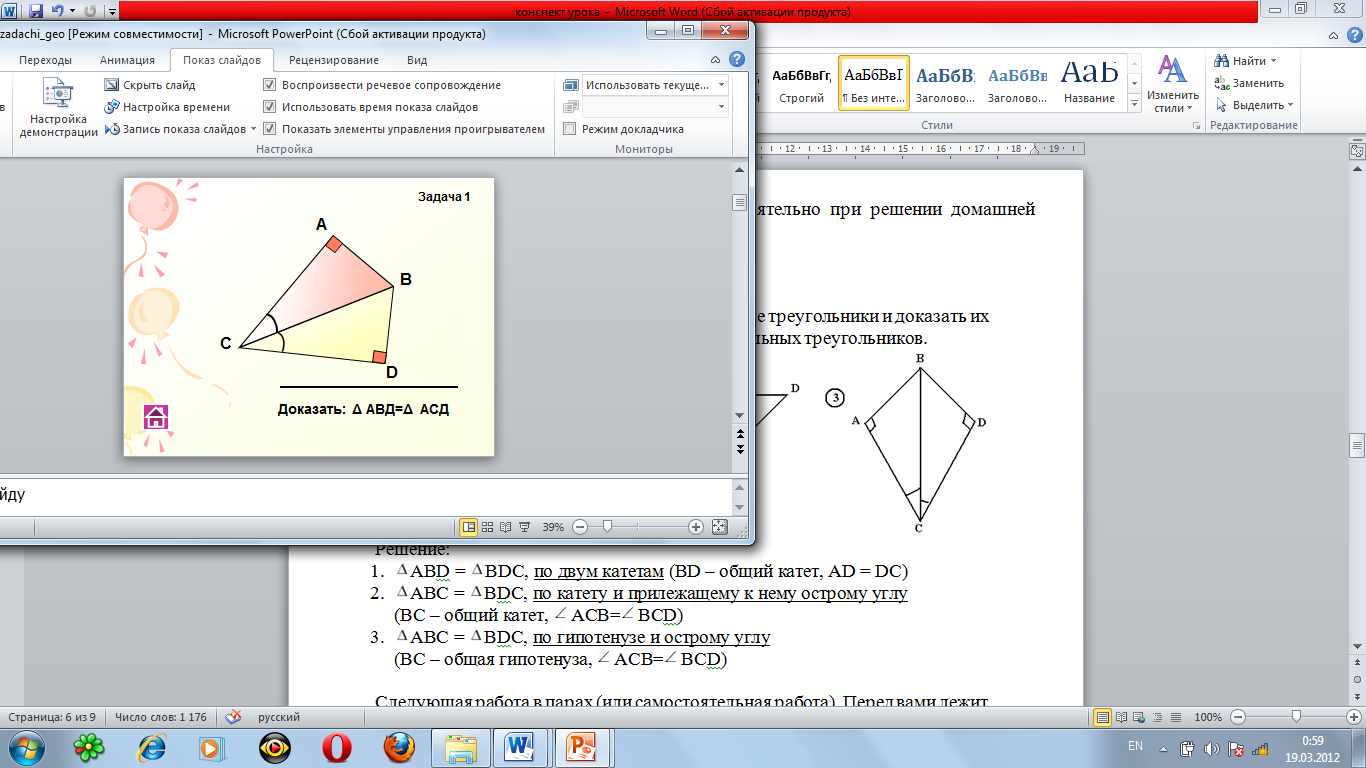 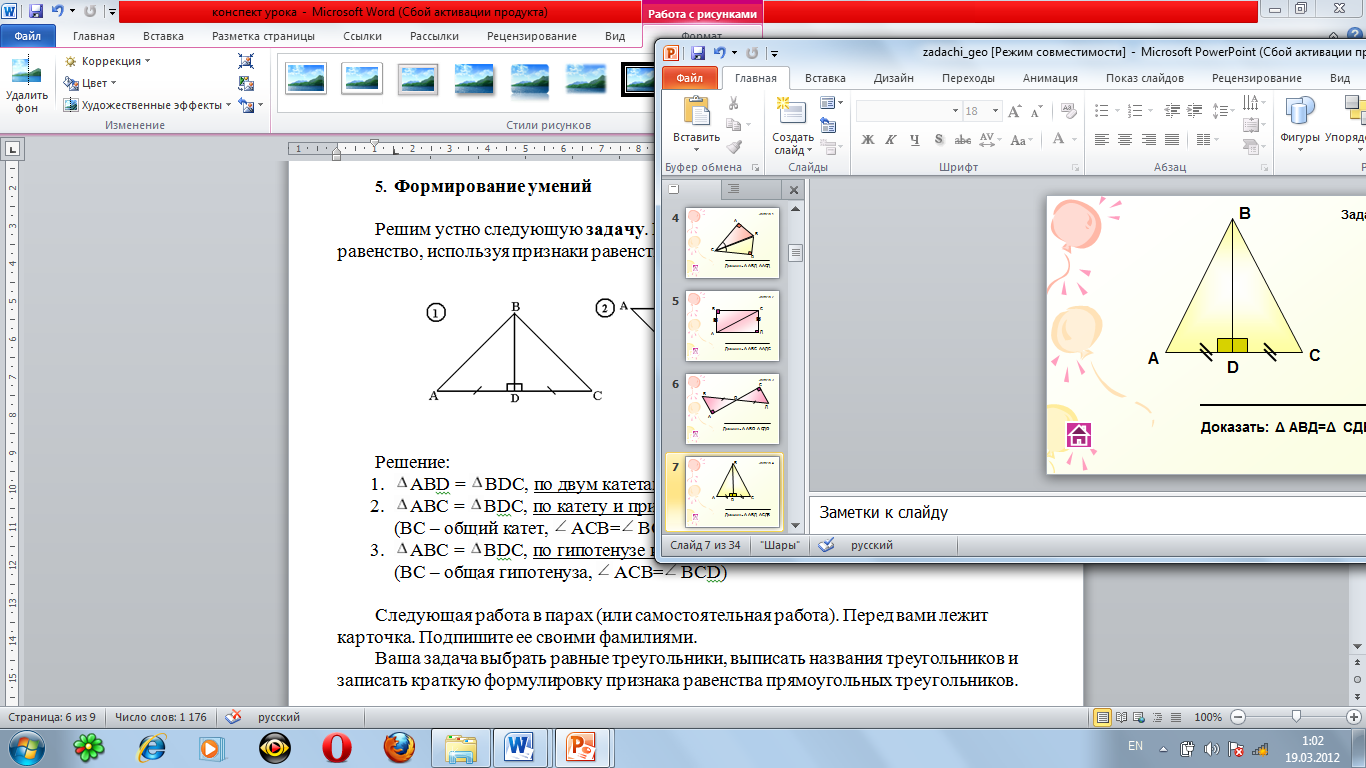 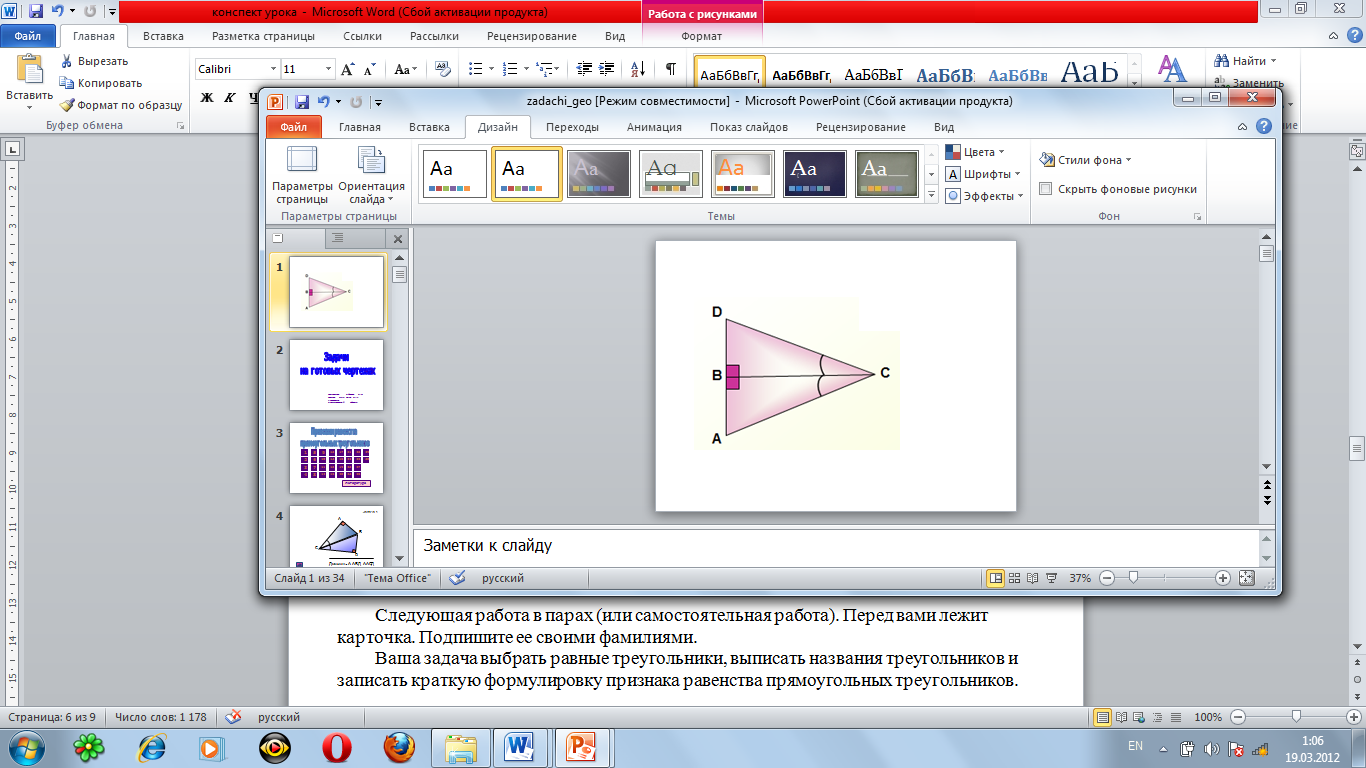 №3 Выбрать равные треугольники, выписать названия треугольников и записать краткую формулировку признака равенства прямоугольных треугольников. 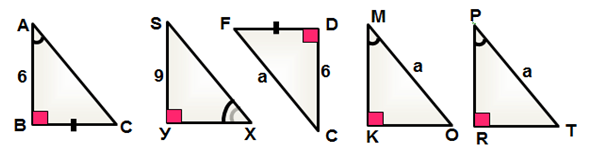 №4  Выбрать равные треугольники и указать признак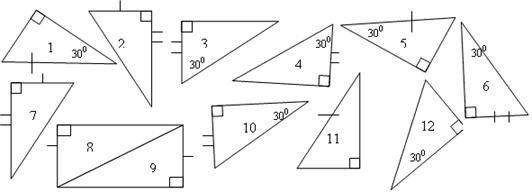 Лист опроса:Фамилии: 1 _____________________ 2 _____________________№1 №2 №3№4Лист опроса:Фамилии: 1 _____________________ 2 _____________________№1 №2 №3№4Лист ответов№1Первая задача: Чему равен х?(ответ: 400, соответствует буква П. ЗаписалиП) Вторая задача: Чему равен х?(ответ: 1300, соответствует буква Р. ЗаписалиР) Третья задача: Чему равен х?(ответ: 300, соответствует буква И. ЗаписалиИ) Четвертая задача: Чему равен х?(ответ: 600, соответствует буква З. ЗаписалиЗ) Пятая задача: Чему равен х?(ответ: 4 см, соответствует буква Н. ЗаписалиН) Шестая задача: Чему равен х?(ответ: 14 см, соответствует буква А. ЗаписалиА) Седьмая задача: Чему равен х?(ответ: 6 см, соответствует буква К. ЗаписалиК)№2  АВD = ВDС, по двум катетам (ВD – общий катет,АD = DС)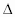 АВС = ВDС, по катету и прилежащему к нему острому углу(ВС – общий катет,АСВ=ВСD)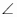 АВС = ВDС, по гипотенузе и острому углу(ВС – общаягипотенуза, АСВ=ВСD)№3  1. АВC = CDF, по двум катетам2. MKO = PRT, по по гипотенузе и острому углу    . СХУ без пары№4 1234567ОтветБуква 123123Номера треугольниковПо какому признаку123451234567ОтветБуква 123123Номера треугольниковПо какому признаку12345Номера треугольниковПо какому признаку18 и 9По гипотенузе  и катету23 и 4По катету и прилежащему острому углу31 и 5Гипотенузе  и острому  уголу46 и 10По гипотенузе  и катету52 и 7По двум  катетам